АДМИНИСТРАТИВНАЯ ПРОЦЕДУРА № 8.10Согласование выполнения земляных, строительных, мелиоративных и других работ, осуществления иной деятельности на территории археологических объектовДокументы и (или) сведения, представляемые гражданином для осуществления административной процедуры•  заявление (форма заявления)• документ, удостоверяющий право на земельный участок• научно-проектная документация Размер платы, взимаемой при осуществлении административной процедурыбесплатно Максимальный срок осуществления административной процедуры10 календарных днейСрок действия справки, другого документа (решения), выдаваемых (принимаемого) при осуществлении административной процедуры 	до конца календарного года, в котором запланировано выполнение работК сведению граждан!С вопросами по осуществлению данной административной процедурыВы можете обратиться:•  в службу «Одно окно» райисполкома: г. Кировск, ул.Кирова, 80, каб. 4, тел. (802237) 79-1-50,  79-1-51.Режим работы: понедельник-пятница с 8.00 до 17.00или•  в отдел землеустройства райисполкома к Щербичу Андрею Сергеевичу, начальнику отдела, каб.8 ул.Пушкинская, 21, тел. (802237) 24-8-84. Прием граждан: понедельник-пятница с 8.00 до 13.00 и с 14.00 до 17.00.ВЫШЕСТОЯЩИЙ ГОСУДАРСТВЕННЫЙ ОРГАН:Могилевский областной исполнительный комитет,212030, г. Могилев, ул. ул. Первомайская, 71.Режим работы: с 8.00 до 13.00, с 14.00 до 17.00, кроме выходных и праздничных днейК сведению граждан!С вопросами по осуществлению данной административной процедурыВы можете обратиться:•  в службу «Одно окно» райисполкома: г. Кировск, ул.Кирова, 80, каб. 4, тел. (802237) 79-1-50,  79-1-51.Режим работы: понедельник-пятница с 8.00 до 17.00или•  в отдел землеустройства райисполкома к Щербичу Андрею Сергеевичу, начальнику отдела, каб.8 ул.Пушкинская, 21, тел. (802237) 24-8-84. Прием граждан: понедельник-пятница с 8.00 до 13.00 и с 14.00 до 17.00.ВЫШЕСТОЯЩИЙ ГОСУДАРСТВЕННЫЙ ОРГАН:Могилевский областной исполнительный комитет,212030, г. Могилев, ул. ул. Первомайская, 71.Режим работы: с 8.00 до 13.00, с 14.00 до 17.00, кроме выходных и праздничных дней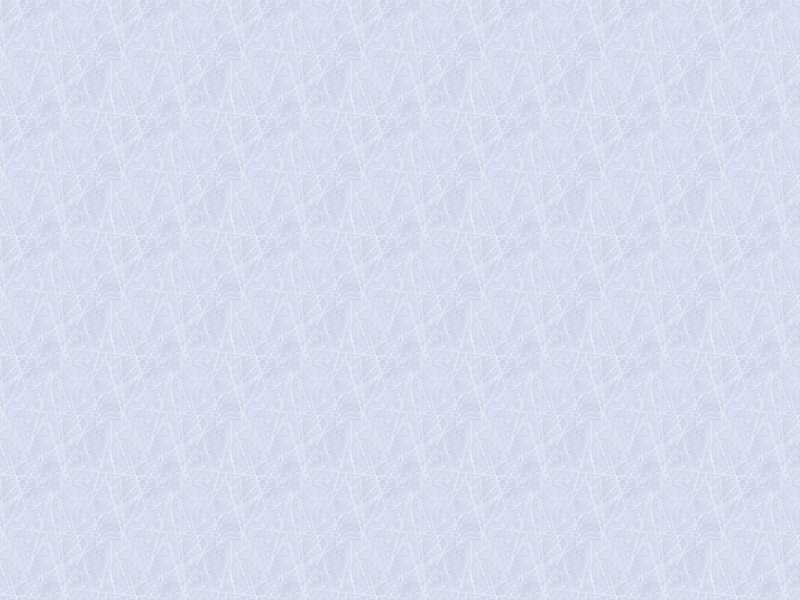 